Уважаемые коллеги!22 апреля 2022 г. Сибирский юридический университет проводит ХII международную научно-практическую конференцию «Актуальные проблемы уголовной и уголовно-процессуальной политики Российской Федерации».Целями конференции являются осмысление опыта применения Уголовного кодекса и Уголовно-процессуального кодекса Российской Федерации с учетом внесенных в них последних изменений, научная разработка ряда теоретических положений, направленных на поиск оптимального функционирования отдельных уголовно-правовых и уголовно-процессуальных институтов, а также консолидация юристов, преподавателей образовательных учреждений юридического профиля и юридических факультетов вузов, сотрудников правоприменительных и правоохранительных органов в условиях реформирования уголовного и уголовно-процессуального законодательства Российской Федерации. Работу конференции предполагается организовать по следующим направлениям:1. Уголовно-правовая и уголовно-процессуальная политика: современное состояние.2. Законотворчество и правоприменение: единство и противоречия.3. Охрана и обеспечение прав личности в уголовном праве и уголовном процессе.4. Актуальные проблемы правосудия. К участию в конференции приглашаются преподаватели юридических дисциплин образовательных учреждений высшего профессионального образования и их филиалов, сотрудники юридических научно-исследовательских учреждений, судебных и правоохранительных органов.Для участия в конференции необходимо направить в адрес Сибирского юридического университета заявку с указанием сведений об авторе (фамилия, имя, отчество, место работы, должность, ученая степень, ученое звание, домашний адрес, контактный телефон, e-mail), тезисы выступления объемом до 3 страниц или статьи объемом до 5 страниц в электронном виде в формате MS Word 2003, шрифт Times New Roman (размер 14), интервал – полуторный. Заявку и тезисы выступления (статьи) необходимо направить по электронной почте: upravoOmua@yandex.ru (с пометкой «Конференция»). Срок приема заявок – до 15 апреля 2022 г., срок сдачи тезисов – до 1 мая 2022 г. Место проведения конференции: г. Омск, ул. Короленко, 12, Сибирский юридический университет, аудитория 409. Форма проведения очная и дистанционная на платформе Zoom.Начало работы конференции в 14.00; регистрация участников с 13.00. Оргкомитет конференции: Ю. В. Деришев – заведующий кафедрой уголовного процесса и криминалистики, доктор юридических наук, профессор, И. Г. Рагозина – заведующий кафедрой уголовного права и криминологии, кандидат юридических наук, доцент; Л. В. Дорошенко – лаборант кафедр уголовного права и криминологии.Тел. оргкомитета: (3812) 53-13-65.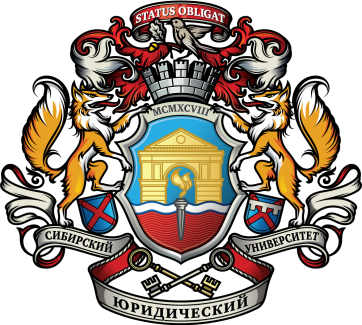 СИБИРСКИЙ  ЮРИДИЧЕСКИЙ  УНИВЕРСИТЕТ ПРИГЛАШАЕТ ПРИНЯТЬ УЧАСТИЕ В МЕЖДУНАРОДНОЙ НАУЧНО-ПРАКТИЧЕСКОЙ  КОНФЕРЕНЦИИЗаведующий кафедрой уголовного права и криминологии Сибирского юридического университета, кандидат юридических наук, доцент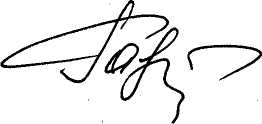 И. Г. РагозинаЗаведующий кафедрой уголовного процесса и криминалистики Сибирского юридического университета, доктор юридических наук, профессор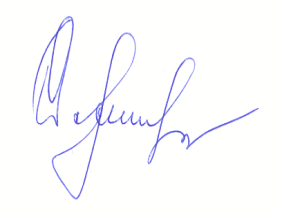 Ю. В. Деришев